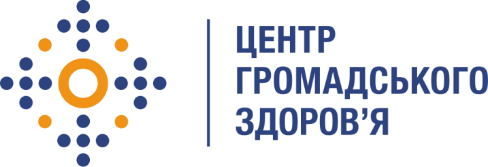 Державна установа
«Центр громадського здоров’я Міністерства охорони здоров’я України» оголошує конкурс на відбір консультанта з супроводу послуг медико-психосоціального супроводу пацієнтів з чутливим та мультирезистентним туберкульозом в рамках програми Глобального фонду прискорення прогресу у зменшенні тягаря туберкульозу та ВІЛ-інфекції в України»Назва позиції: Консультант з супроводу послуг медико-психосоціального супроводу пацієнтів з чутливим та мультирезистентним туберкульозом Термін надання послуг:  вересень-грудень 2023 рокуІнформація щодо установи:Головним завданнями Державної установи «Центр громадського здоров’я Міністерства охорони здоров’я України» (далі – Центр) є діяльність у сфері громадського здоров’я. Центр виконує лікувально-профілактичні, науково-практичні та організаційно-методичні функції у сфері охорони здоров’я з метою забезпечення якості лікування хворих на cоціально-небезпечні захворювання, зокрема ВІЛ/СНІД, туберкульоз, наркозалежність, вірусні гепатити тощо, попередження захворювань в контексті розбудови системи громадського здоров’я. Центр приймає участь в розробці регуляторної політики і взаємодіє з іншими міністерствами, науково-дослідними установами, міжнародними установами та громадськими організаціями, що працюють в сфері громадського здоров’я та протидії соціально небезпечним захворюванням.Завдання:Супровід реалізації послуг медико-психосоціального супроводу пацієнтів з чутливим та мультирезистентним туберкульозом у визначених регіонах УкраїниВерифікація наданих послуг медико-психосоціального супроводу пацієнтів з чутливим та мультирезистентним туберкульозомЗдійснення візиту до надавачів послуг медико-психосоціального супроводу пацієнтів з чутливим та мультирезистентним туберкульозом та обласних протитуберкульозних закладів з метою моніторингу стану надання даних послуг. Заповнення відповідного чек-листа про здійснення моніторингового візиту.Послуги з підготовки рекомендацій та звітів за підсумками, здійснення візиту до надавачів послуг медико-психосоціального супроводу пацієнтів з чутливим та мультирезистентним туберкульозом та обласних протитуберкульозних закладів  охорони здоров’я.Навчання з питань медико-психосоціального супроводу пацієнтів з чутливим та мультирезистентним туберкульозомНадання пропозицій до нормативного удосконалення надання медико-психосоціального супроводу пацієнтів з чутливим та мультирезистентним туберкульозом Участь у заходах щодо організації, координації та  покращення надання послуг медико-психосоціального супроводу пацієнтів з чутливим та мультирезистентним туберкульозомВимоги до професійної компетентності:Вища освіта у сфері охорони здоров’я, та/або соціальної роботи та/або громадського здоров’я або дотичній сфері.Знання нормативних документів, пов’язаних із наданням послуг медико-психосоціального супроводу пацієнтів з чутливим та мультирезистентним туберкульозом.Досвід роботи в сфері охорони здоров’я, сфері соціальної роботи та/або громадського здоров’я не менше 3-х років.Відмінне знання усної та письмової ділової української мови, знання англійської мови не нижче рівня В2 буде перевагою.Високий рівень комп'ютерної грамотності: пакети Microsoft Office (Word, Excel, PowerPoint).Дисциплінованість, організованість, уважність до деталей, вміння працювати з точною інформацією.Резюме мають бути надіслані електронною поштою на електронну адресу: vacancies@phc.org.ua. В темі листа, будь ласка, зазначте: «364 - 2023 Консультант з проведення з супроводу послуг медико-психосоціального супроводу пацієнтів з чутливим та мультирезистентним туберкульозом».Термін подання документів – до 11 вересня 2023 року, реєстрація документів 
завершується о 18:00.За результатами відбору резюме успішні кандидати будуть запрошені до участі у співбесіді. У зв’язку з великою кількістю заявок, ми будемо контактувати лише з кандидатами, запрошеними на співбесіду. Умови завдання та контракту можуть бути докладніше обговорені під час співбесіди.Державна установа «Центр громадського здоров’я Міністерства охорони здоров’я України» залишає за собою право повторно розмістити оголошення про конкурс, скасувати конкурс, запропонувати договір з іншою тривалістю.